2 Week Independent Learning plan Weeks 11 and 12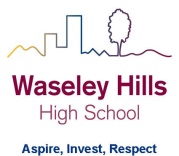 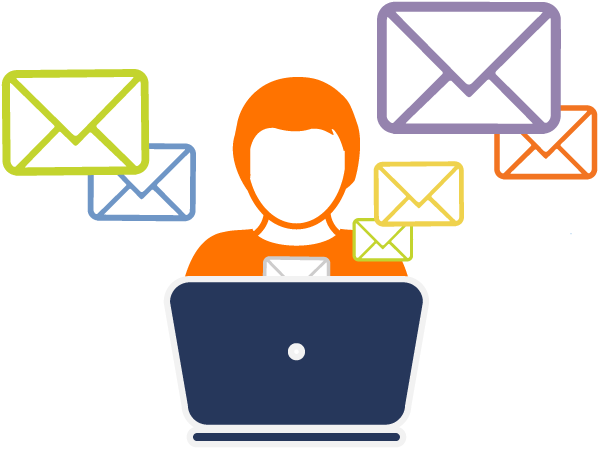 Monday July 6th to Friday July 15th Select your set (ctrl + click) or scroll down for lessons: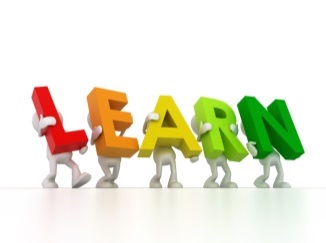 Three stages to online learning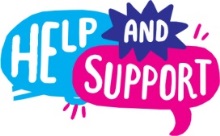 We are here to help you within school opening hours:SET 5					Year:		10		Topic/theme:SET 4					Year:		10		Topic/theme:SET 3				Year:		10		Topic/theme:SET 2			Year:		10		Topic/theme:SET 1				Year:		10		Topic/theme:Group TeacherSupport contact details Set 1Dr Parsonssparsons@Waseleyhills.worcs.sch.ukSet 2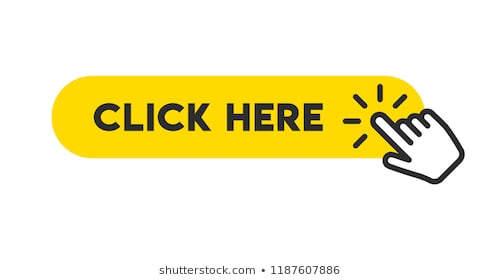 Mr Watkinsh2watkins@Waseleyhills.worcs.sch.ukSet 3Miss Daviescdavies@Waseleyhills.worcs.sch.ukSet 4Miss Purewalspurewal@Waseleyhills.worcs.sch.ukSet 5Mr Desaiddesai@Waseleyhills.worcs.sch.uk???????@Waseleyhills.worcs.sch.ukStage One – Reading TaskStage Two – Completing TasksStage Three – Assessing your learning and feedbackRead the lessons in the table below.  Think about what you need to learn from the task. It may help to look at the other lessons too as this will show you where your learning is heading.  Find the resources you need.  In some instances you may need to log into HomeAccess+ and find the file on the coursework drive (S).  Login with your normal school username and password.  Use the resource as described to complete the suggested task.  Reflect on the teacher’s question.Click here for HomeAccess+ driveAt the end of the two weeks you will be set a task by your teacher on Show My Homework.  This is submitted in SMHWK.   This task will assess your learning and allow us to give you feedback.These assessment tasks are optional but submitting them is very helpful for you and your teacher to understand what you have learnt.Email your teacherJoin your teacher for a support chat sessionRing school receptionYou can now email your teacher using your Office 365 email address. You can also email Mr Baker or the Subject Leader using the contact info above. You will also receive an invite during the two week period to join an online support chat with your teacher.Call 0121 4535211 within school hours. They will email your teacher and ask them to contact you.Lesson Aim:What you need to take from this lesson Resource(s) to use:Hyperlinks to videos etcHomeAccess+ file locationResource(s) to use:Hyperlinks to videos etcHomeAccess+ file locationSuggested task:1In this lesson you will learn how to find the area of a parallelogramDescription of resources:View video 44 onhttps://corbettmaths.com/contents/Worksheet exercise:Workout questions 1,2,3,4 and 5Location:HomeAccess+ \coursework drive(S)\maths\School Closure Work\Year 10 \Lessons 31-35\Set 5 Mr DesaiFile Name:Area of a parallelogramDescription of resources:View video 44 onhttps://corbettmaths.com/contents/Worksheet exercise:Workout questions 1,2,3,4 and 5Location:HomeAccess+ \coursework drive(S)\maths\School Closure Work\Year 10 \Lessons 31-35\Set 5 Mr DesaiFile Name:Area of a parallelogramDescription of what you need to do (step by step):Watch the video.Answer the given questions - show full method to help with flow of your answer.Self-mark your work - reflect and correct where possible.A question your teacher would have asked you at the end of this lesson is:  Find the area of a parallelogram of length 7 cm and height 4cm?2In this lesson you will learn how to find the area of a trapeziumDescription of resources:View video 48 onhttps://corbettmaths.com/contents/Worksheet exercise:Workout questions 1,2,3 and 4Location:HomeAccess+ \coursework drive(S)\maths\School Closure Work\Year 10 \Lessons 31-35\Set 5 Mr DesaiFile Name:Area of a trapeziumDescription of resources:View video 48 onhttps://corbettmaths.com/contents/Worksheet exercise:Workout questions 1,2,3 and 4Location:HomeAccess+ \coursework drive(S)\maths\School Closure Work\Year 10 \Lessons 31-35\Set 5 Mr DesaiFile Name:Area of a trapeziumDescription of what you need to do (step by step):Watch the video.Answer the given questions - show full method to help with flow of your answer.Self-mark your work - reflect and correct where possible.A question your teacher would have asked you at the end of this lesson is:   Find the area of a trapezium of parallel sides of lengths 6cm and 8cm and a height of 5cm?3In this lesson you will learn how to find the area of a triangleDescription of resources:View video 49 onhttps://corbettmaths.com/contents/Worksheet exercise:Workout questions 1,2,3,4 and 5Location:HomeAccess+ \coursework drive(S)\maths\School Closure Work\Year 10 \Lessons 31-35\Set 5 Mr DesaiFile Name:Area of a triangleDescription of resources:View video 49 onhttps://corbettmaths.com/contents/Worksheet exercise:Workout questions 1,2,3,4 and 5Location:HomeAccess+ \coursework drive(S)\maths\School Closure Work\Year 10 \Lessons 31-35\Set 5 Mr DesaiFile Name:Area of a triangleDescription of what you need to do (step by step):Watch the video.Answer the given questions - show full method to help with flow of your answer.Self-mark your work - reflect and correct where possible.A question your teacher would have asked you at the end of this lesson is: Find the area of a triangle of base 7cm and height 5cm?4In this lesson you will learn how to find the perimeter of a shape.Description of resources:View video 241 onhttps://corbettmaths.com/contents/Worksheet exercise:Workout questions 1, 2,3,4 and 5Location:HomeAccess+ \coursework drive(S)\maths\School Closure Work\Year 10 \Lessons 31-35\Set 5 Mr DesaiFile Name:PerimeterDescription of resources:View video 241 onhttps://corbettmaths.com/contents/Worksheet exercise:Workout questions 1, 2,3,4 and 5Location:HomeAccess+ \coursework drive(S)\maths\School Closure Work\Year 10 \Lessons 31-35\Set 5 Mr DesaiFile Name:PerimeterDescription of what you need to do (step by step):Watch the video.Answer the given questions - show full method to help with flow of your answer.Self-mark your work - reflect and correct where possible.A question your teacher would have asked you at the end of this lesson is: What is the perimeter of a square of sides 6.5cm?5In this lesson you will learn how to find the perimeter of a shape on a 1cm square gridDescription of resources:View video 242 onhttps://corbettmaths.com/contents/Worksheet exercise:Workout questions 1.Apply questions 1,2 and 3Location:HomeAccess+ \coursework drive(S)\maths\School Closure Work\Year 10 \Lessons 31-35\Set 5 Mr DesaiFile Name:Perimeter on a gridDescription of resources:View video 242 onhttps://corbettmaths.com/contents/Worksheet exercise:Workout questions 1.Apply questions 1,2 and 3Location:HomeAccess+ \coursework drive(S)\maths\School Closure Work\Year 10 \Lessons 31-35\Set 5 Mr DesaiFile Name:Perimeter on a gridDescription of what you need to do (step by step):Watch the video.Answer the given questions - show full method to help with flow of your answer.Self-mark your work - reflect and correct where possible.A question your teacher would have asked you at the end of this lesson is: Draw a shape on a 1cm square grid with a perimeter of 13cm?Need help?HomeAccess+ https://facility.waseley.networcs.net/HAP/login.aspx?ReturnUrl=%2fhap (use your normal school username and password).Pupil and parent help page:  https://www.waseleyhills.worcs.sch.uk/coronavirus-independent-learning/help-for-parents-and-pupilsNeed help?HomeAccess+ https://facility.waseley.networcs.net/HAP/login.aspx?ReturnUrl=%2fhap (use your normal school username and password).Pupil and parent help page:  https://www.waseleyhills.worcs.sch.uk/coronavirus-independent-learning/help-for-parents-and-pupilsNeed help?HomeAccess+ https://facility.waseley.networcs.net/HAP/login.aspx?ReturnUrl=%2fhap (use your normal school username and password).Pupil and parent help page:  https://www.waseleyhills.worcs.sch.uk/coronavirus-independent-learning/help-for-parents-and-pupilsHow will we assess you learning?Exit ticket task on SMHWK after each two weeks of lessons.How will we assess you learning?Exit ticket task on SMHWK after each two weeks of lessons.Lesson Aim:What you need to take from this lesson Resource(s) to use:Hyperlinks to videos etcHomeAccess+ file locationResource(s) to use:Hyperlinks to videos etcHomeAccess+ file locationSuggested task:1In this lesson you will learn…How to draw graphs horizontal and vertical graphs in the x,y axisDescription of resource: Worksheet on Location: HomeAccess+/Coursework drive S/ Maths/School Closure work/Year 10/Lessons 31-35/Set 4/lesson 1 and 2Video links https://corbettmaths.com/2013/05/29/y-equals-graphs/https://corbettmaths.com/2013/05/29/x-equals-graphs/WorksheetLesson 1 and 2 –Drawing Horizontal and Vertical Straight Line GraphsDescription of resource: Worksheet on Location: HomeAccess+/Coursework drive S/ Maths/School Closure work/Year 10/Lessons 31-35/Set 4/lesson 1 and 2Video links https://corbettmaths.com/2013/05/29/y-equals-graphs/https://corbettmaths.com/2013/05/29/x-equals-graphs/WorksheetLesson 1 and 2 –Drawing Horizontal and Vertical Straight Line GraphsDescription of what you need to do (step by step):Watch the 2 videos for drawing horizontal line graphsPrint off and complete the worksheet provided.Check your answers with the answers provided.Questions your teacher would have asked you at the end of this lesson is: What do you notice about the co-ordinates on a horizontal line? What do they have in common? What do you notice about the co-ordinates on a vertical line? What do they have in common?What can you say about the steepness of horizontal and vertical lines?What is another name for the x axis and y -axis?2In this lesson you will learn…How to draw graphs horizontal and vertical graphs in the x,y axisDescription of resource: Worksheet on Location: HomeAccess+/Coursework drive S/ Maths/School Closure work/Year 10/Lessons 31-35/Set 4/lesson 1 and 2Video links https://corbettmaths.com/2013/05/29/y-equals-graphs/https://corbettmaths.com/2013/05/29/x-equals-graphs/WorksheetLesson 1 and 2 –Drawing Horizontal and Vertical Straight Line GraphsDescription of resource: Worksheet on Location: HomeAccess+/Coursework drive S/ Maths/School Closure work/Year 10/Lessons 31-35/Set 4/lesson 1 and 2Video links https://corbettmaths.com/2013/05/29/y-equals-graphs/https://corbettmaths.com/2013/05/29/x-equals-graphs/WorksheetLesson 1 and 2 –Drawing Horizontal and Vertical Straight Line GraphsDescription of what you need to do (step by step):Watch the 2 videos for drawing horizontal line graphsPrint off and complete the worksheet provided.Check your answers with the answers provided.Questions your teacher would have asked you at the end of this lesson is: What do you notice about the co-ordinates on a horizontal line? What do they have in common? What do you notice about the co-ordinates on a vertical line? What do they have in common?What can you say about the steepness of horizontal and vertical lines?What is another name for the x axis and y -axis?3In this lesson you will learn…How to draw linear graphs in the xy axis.Description of resource: Worksheet on Location: HomeAccess+/Coursework drive S/ Maths/School Closure work/Year 10/Lessons 31 -35/Set 4/lesson 3Video linkhttps://corbettmaths.com/2012/12/23/drawing-graphs-using-xy-tables/ WorksheetLesson 3 – Drawing Linear GraphsDescription of resource: Worksheet on Location: HomeAccess+/Coursework drive S/ Maths/School Closure work/Year 10/Lessons 31 -35/Set 4/lesson 3Video linkhttps://corbettmaths.com/2012/12/23/drawing-graphs-using-xy-tables/ WorksheetLesson 3 – Drawing Linear GraphsDescription of what you need to do (step by step):Watch the video for drawing linear graphsPlease print off and complete the worksheet provided.Check your answers with the answers provided.A question your teacher would have asked you at the end of this lesson is:  What is the name given to the point (0,0)?-What do you notice about the name of the straight- line graph and where it cuts the y axis? What is this point called?What do you notice about the name of the straight- line graph and how steep it is? What is this steepness called?4In this lesson you will learn…How to draw quadratic graphs.Description of resource: Worksheet on Location: HomeAccess+/Coursework drive S/ Maths/School Closure work/Year 10/Lessons 31 -35/Set 4/Lesson 4Video linkhttps://corbettmaths.com/2013/06/23/drawing-quadratics/WorksheetLesson 2 – Drawing QuadraticsDescription of resource: Worksheet on Location: HomeAccess+/Coursework drive S/ Maths/School Closure work/Year 10/Lessons 31 -35/Set 4/Lesson 4Video linkhttps://corbettmaths.com/2013/06/23/drawing-quadratics/WorksheetLesson 2 – Drawing QuadraticsDescription of what you need to do (step by step):       - Watch the video showing you how to draw quadratic graphs- Please print off and attempt the worksheet provided. - Check your answers with the answers provided.A question your teacher would have asked you at the end of this lesson is:  What is the name of the U- shaped curve produced by a quadratic?5In this lesson you will learn…How to solve quadratic equations using quadratic graphsDescription of resource: Worksheet on Location: HomeAccess+/Coursework drive S/ Maths/School Closure work/Year 10/Lessons 31 -35/Set 4/Lesson 5Video linkhttps://corbettmaths.com/2017/12/13/solving-quadratics-graphically/WorksheetLesson 5 – Solving Quadratics GraphicallyDescription of resource: Worksheet on Location: HomeAccess+/Coursework drive S/ Maths/School Closure work/Year 10/Lessons 31 -35/Set 4/Lesson 5Video linkhttps://corbettmaths.com/2017/12/13/solving-quadratics-graphically/WorksheetLesson 5 – Solving Quadratics GraphicallyDescription of what you need to do (step by step):Watch the video for solving quadratics graphicallyPlease print off and complete the worksheet provided.Check your answers with the answers provided.A question your teacher would have asked you at the end of this lesson is:  Does the answer/root to a quadratic equation always have to be a whole number?  How can I check that the answer from the graph is the correct answer?Need help?HomeAccess+ https://facility.waseley.networcs.net/HAP/login.aspx?ReturnUrl=%2fhap (use your normal school username and password).Pupil and parent help page:  https://www.waseleyhills.worcs.sch.uk/coronavirus-independent-learning/help-for-parents-and-pupilsNeed help?HomeAccess+ https://facility.waseley.networcs.net/HAP/login.aspx?ReturnUrl=%2fhap (use your normal school username and password).Pupil and parent help page:  https://www.waseleyhills.worcs.sch.uk/coronavirus-independent-learning/help-for-parents-and-pupilsNeed help?HomeAccess+ https://facility.waseley.networcs.net/HAP/login.aspx?ReturnUrl=%2fhap (use your normal school username and password).Pupil and parent help page:  https://www.waseleyhills.worcs.sch.uk/coronavirus-independent-learning/help-for-parents-and-pupilsHow will we assess you learning?Exit ticket task on SMHWK after each two weeks oflessons.How will we assess you learning?Exit ticket task on SMHWK after each two weeks oflessons.Lesson Aim:What you need to take from this lesson Resource(s) to use:Hyperlinks to videos etcHomeAccess+ file locationResource(s) to use:Hyperlinks to videos etcHomeAccess+ file locationSuggested task:1In this lesson you will learn how to use the difference between two parts of a ratio to work backwards in a ratio.Description of resource:View video 271b on https://corbettmaths.com/contents/Worksheet exerciseAll questionsLocation:HomeAccess+ \coursework drive(S)\maths\School Closure Work\Year 10\Lessons 31-35\Set 3 Miss Davies File Name: Ratio difference betweenDescription of resource:View video 271b on https://corbettmaths.com/contents/Worksheet exerciseAll questionsLocation:HomeAccess+ \coursework drive(S)\maths\School Closure Work\Year 10\Lessons 31-35\Set 3 Miss Davies File Name: Ratio difference betweenDescription of what you need to do (step by step):Watch the video - shows how to structure the method including use of bar modelling diagrams.Answer the given questions - show full method to help with flow of your answer.Self-mark your work - reflect and correct where possible.Hints:Draw a bar model diagram to help you visualise - we have used these in class.Label parts of your calculation (including parts of the ratio) as you do your calculations.Read the questions carefully - are you answering what they need.A question your teacher would have asked you at the end of this lesson is:What is useful about using a bar model diagram when solving the problems for the difference between values in a ratio?2In this lesson you will learn how to use the process of sharing an amount into a given ratio.Description of resource:View video 270 on https://corbettmaths.com/contents/Worksheet exerciseWorkout questions: 1, 2 and 4Location:HomeAccess+ \coursework drive(S)\maths\School Closure Work\Year 10\Lessons 31-35\Set 3 Miss Davies File Name: Ratio sharing the totalDescription of resource:View video 270 on https://corbettmaths.com/contents/Worksheet exerciseWorkout questions: 1, 2 and 4Location:HomeAccess+ \coursework drive(S)\maths\School Closure Work\Year 10\Lessons 31-35\Set 3 Miss Davies File Name: Ratio sharing the totalDescription of what you need to do (step by step):Watch the video - shows how to share a quantity into a ratio with either 2 or 3 parts to the ratio.Answer the given questions - show full method to help with flow of your answer.Self-mark your work - reflect and correct where possible.Hints:Use a Bar Model diagram if you feel it is useful.Make sure you label your method - explain what your calculation means.Remember appropriate representation of your answers depending on the units of measure - money, length, weight, time etc.A question your teacher would have asked you at the end of this lesson is:What is the first step to answer the following question?Share 872 m into the ratio 4 : 5 : 33In this lesson you will learn how to share a quantity into a ratio with 3 parts.Description of resource:View video 270 onhttps://corbettmaths.com/contents/Worksheet exerciseWorkout questions: 3 and 5Apply questions: 2, 3 and 4Location:HomeAccess+ \coursework drive(S)\maths\School Closure Work\Year 10\Lessons 31-35\Set 3 Miss Davies File Name: Ratio sharing the totalDescription of resource:View video 270 onhttps://corbettmaths.com/contents/Worksheet exerciseWorkout questions: 3 and 5Apply questions: 2, 3 and 4Location:HomeAccess+ \coursework drive(S)\maths\School Closure Work\Year 10\Lessons 31-35\Set 3 Miss Davies File Name: Ratio sharing the totalDescription of what you need to do (step by step):Watch the video - shows how to share a quantity into a ratio with either 2 or 3 parts to the ratio.Answer the given questions - show full method to help with flow of your answer.Self-mark your work - reflect and correct where possible.Hints:Follow the hints for lesson 2.Take care if you need to round values - rounding recurring decimals will effect the final answer.A question your teacher would have asked you at the end of this lesson is:Write your own 5 steps To Do instructions to share a quantity into a ratio.See if your instructions work to share £1250 into the ratio 5: 134In this lesson you will learn how to use sharing a quantity into a ratio to solve problemsDescription of resource:View video 270 on https://corbettmaths.com/contents/Worksheet exerciseApply questions: 5, 6, 7, 8, 9, 10, 11 and 12Location:HomeAccess+ \coursework drive(S)\maths\School Closure Work\Year 10\Lessons 31-35\Set 3 Miss Davies File Name: Ratio sharing the total Description of resource:View video 270 on https://corbettmaths.com/contents/Worksheet exerciseApply questions: 5, 6, 7, 8, 9, 10, 11 and 12Location:HomeAccess+ \coursework drive(S)\maths\School Closure Work\Year 10\Lessons 31-35\Set 3 Miss Davies File Name: Ratio sharing the total Description of what you need to do (step by step):Watch the video - shows how to share a quantity into a ratio with either 2 or 3 parts to the ratio.Answer the given questions - show full method to help with flow of your answer.Self-mark your work - reflect and correct where possible.Hints:You may need to revisit videos and work from Week 11 and 12 - expressing a ratio as a fraction or percentage.If you feel using Bar Model diagrams help then use them.Carefully explain and label your method so you don't confuse yourself as you answer.Check that you have actually answered the question that is asked of you.A question your teacher would have asked you at the end of this lesson is:To make orange paint, red and yellow paint is mixed in the ratio of 5 : 4.The mix is needed to make 1.8L of orange paint.John has 0.8 L of red and 1.2 L of yellow. Can he make the orange paint needed?5In this lesson you will learn how to use equivalence between two separate ratios to solve problems.Description of resource:View video 271a on https://corbettmaths.com/contents/Worksheet exerciseWorkout questions: All questionsApply questions: 1, 2 and 4Location:HomeAccess+ \coursework drive(S)\maths\School Closure Work\Year 10\Lessons 31-35\Set 3 Miss Davies File Name: Ratio two ratiosDescription of resource:View video 271a on https://corbettmaths.com/contents/Worksheet exerciseWorkout questions: All questionsApply questions: 1, 2 and 4Location:HomeAccess+ \coursework drive(S)\maths\School Closure Work\Year 10\Lessons 31-35\Set 3 Miss Davies File Name: Ratio two ratiosDescription of what you need to do (step by step):Watch the video - shows how to set out the answers in a clear and structured way, involves finding common parts within two separate ratios.Answer the given questions - show full method to help with flow of your answer.Self-mark your work - reflect and correct where possible.Hints:You will need to set out your method nice and clear - explain, reason and label as you go along.You may need to look back on how to turn fractions into percentages or find fractions within a ratio.A question your teacher would have asked you at the end of this lesson is:What is the first step for the following to write the ratio Cars : Vans : Lorries?Cars : Vans = 2 : 7Vans : Lorries = 3 : 4Need help?HomeAccess+ https://facility.waseley.networcs.net/HAP/login.aspx?ReturnUrl=%2fhap (use your normal school username and password).Pupil and parent help page:  https://www.waseleyhills.worcs.sch.uk/coronavirus-independent-learning/help-for-parents-and-pupilsNeed help?HomeAccess+ https://facility.waseley.networcs.net/HAP/login.aspx?ReturnUrl=%2fhap (use your normal school username and password).Pupil and parent help page:  https://www.waseleyhills.worcs.sch.uk/coronavirus-independent-learning/help-for-parents-and-pupilsNeed help?HomeAccess+ https://facility.waseley.networcs.net/HAP/login.aspx?ReturnUrl=%2fhap (use your normal school username and password).Pupil and parent help page:  https://www.waseleyhills.worcs.sch.uk/coronavirus-independent-learning/help-for-parents-and-pupilsHow will we assess you learning?Exit ticket task on SMHWK after each two weeks oflessons.How will we assess you learning?Exit ticket task on SMHWK after each two weeks oflessons.Lesson Aim:What you need to take from this lesson Resource(s) to use:Hyperlinks to videos etcHomeAccess+ file locationResource(s) to use:Hyperlinks to videos etcHomeAccess+ file locationSuggested task:1In this lesson you will learn how to show the probability of an event occurring on a probability scaleDescription of resources:View video 251 onhttps://corbettmaths.com/contents/Worksheet exercise:Workout questions 1,2,3,4 and 5Location:HomeAccess+ \coursework drive(S)\maths\School Closure Work\Year 10 \Lessons 31-35\Set 2 Mr WatkinsFile Name:probability scaleDescription of resources:View video 251 onhttps://corbettmaths.com/contents/Worksheet exercise:Workout questions 1,2,3,4 and 5Location:HomeAccess+ \coursework drive(S)\maths\School Closure Work\Year 10 \Lessons 31-35\Set 2 Mr WatkinsFile Name:probability scaleDescription of what you need to do (step by step):Watch the video.Answer the given questions - show full method to help with flow of your answer.Self-mark your work - reflect and correct where possible.A question your teacher would have asked you at the end of this lesson is:  Why does a probability scale go from 0 to 1?2In this lesson you will learn how to list all the possible outcomes of an event occurringDescription of resources:View video 253 onhttps://corbettmaths.com/contents/Worksheet exercise:Workout questions 1 ,2 ,3,4 and 5Location:HomeAccess+ \coursework drive(S)\maths\School Closure Work\Year 10 \Lessons 31-35\Set 2 Mr Watkins File Name:listing outcomesDescription of resources:View video 253 onhttps://corbettmaths.com/contents/Worksheet exercise:Workout questions 1 ,2 ,3,4 and 5Location:HomeAccess+ \coursework drive(S)\maths\School Closure Work\Year 10 \Lessons 31-35\Set 2 Mr Watkins File Name:listing outcomesDescription of what you need to do (step by step):Watch the video.Answer the given questions - show full method to help with flow of your answer.Self-mark your work - reflect and correct where possible.A question your teacher would have asked you at the end of this lesson is:   Write down possible outcomes when you roll a pair of dice?3In this lesson you will learn how to solve  proportion problems using the unitary methodDescription of resources:View video 255a onhttps://corbettmaths.com/contents/Worksheet exercise:Workout questions 1,2,3,4,5,6, and 7Location:HomeAccess+ \coursework drive(S)\maths\School Closure Work\Year 10 \Lessons 31-35\Set 2 Mr WatkinsFile Name:unitary methodDescription of resources:View video 255a onhttps://corbettmaths.com/contents/Worksheet exercise:Workout questions 1,2,3,4,5,6, and 7Location:HomeAccess+ \coursework drive(S)\maths\School Closure Work\Year 10 \Lessons 31-35\Set 2 Mr WatkinsFile Name:unitary methodDescription of what you need to do (step by step):Watch the video.Answer the given questions - show full method to help with flow of your answer.Self-mark your work - reflect and correct where possible.A question your teacher would have asked you at the end of this lesson is: If 3pints of milk cost £2.70 what would 5 pints cost?4In this lesson you will learn how to solveproportional problems based around recipesDescription of resources:View video 256 onhttps://corbettmaths.com/contents/Worksheet exercise:Workout questions 1, 2 and 3Location:HomeAccess+ \coursework drive(S)\maths\School Closure Work\Year 10 \Lessons 31-35\Set 2 Mr WatkinsFile Name:recipesDescription of resources:View video 256 onhttps://corbettmaths.com/contents/Worksheet exercise:Workout questions 1, 2 and 3Location:HomeAccess+ \coursework drive(S)\maths\School Closure Work\Year 10 \Lessons 31-35\Set 2 Mr WatkinsFile Name:recipesDescription of what you need to do (step by step):Watch the video.Answer the given questions - show full method to help with flow of your answer.Self-mark your work - reflect and correct where possible.A question your teacher would have asked you at the end of this lesson is: To make 3 scones it needs 5 eggs, how many eggs are needed to make 5 scones?5In this lesson you will learning how to find the missing length of a right - angled triangleDescription of resources:View video 257, 260 and 261 onhttps://corbettmaths.com/contents/Worksheet exercise:Workout questions 1,2,3 and 4Location:HomeAccess+ \coursework drive(S)\maths\School Closure Work\Year 10 \Lessons 31-35\Set 2 Mr WatkinsFile Name:PythagorasDescription of resources:View video 257, 260 and 261 onhttps://corbettmaths.com/contents/Worksheet exercise:Workout questions 1,2,3 and 4Location:HomeAccess+ \coursework drive(S)\maths\School Closure Work\Year 10 \Lessons 31-35\Set 2 Mr WatkinsFile Name:PythagorasDescription of what you need to do (step by step):Watch the video.Answer the given questions - show full method to help with flow of your answer.Self-mark your work - reflect and correct where possible.A question your teacher would have asked you at the end of this lesson is: Describe the method in words you would use to find the longest side of a right angled triangleNeed help?HomeAccess+ https://facility.waseley.networcs.net/HAP/login.aspx?ReturnUrl=%2fhap (use your normal school username and password).Pupil and parent help page:  https://www.waseleyhills.worcs.sch.uk/coronavirus-independent-learning/help-for-parents-and-pupilsNeed help?HomeAccess+ https://facility.waseley.networcs.net/HAP/login.aspx?ReturnUrl=%2fhap (use your normal school username and password).Pupil and parent help page:  https://www.waseleyhills.worcs.sch.uk/coronavirus-independent-learning/help-for-parents-and-pupilsNeed help?HomeAccess+ https://facility.waseley.networcs.net/HAP/login.aspx?ReturnUrl=%2fhap (use your normal school username and password).Pupil and parent help page:  https://www.waseleyhills.worcs.sch.uk/coronavirus-independent-learning/help-for-parents-and-pupilsHow will we assess you learning?Exit ticket task on SMHWK after each two weeks oflessons.How will we assess you learning?Exit ticket task on SMHWK after each two weeks oflessons.Lesson Aim:What you need to take from this lesson Resource(s) to use:Hyperlinks to videos etcHomeAccess+ file locationResource(s) to use:Hyperlinks to videos etcHomeAccess+ file locationSuggested task:1In this lesson you will learn about the surface area of a cuboidDescription of resource: Worksheet on surface area of a cuboidLocation: HomeAccess+/Coursework drive S/ Maths/School Closure work/Year 10/Lessons 31 -35/Set 1/surface-area-cuboids-pdfVideo linkhttps://corbettmaths.com/2013/03/29/surface-area-of-a-cuboid/Description of resource: Worksheet on surface area of a cuboidLocation: HomeAccess+/Coursework drive S/ Maths/School Closure work/Year 10/Lessons 31 -35/Set 1/surface-area-cuboids-pdfVideo linkhttps://corbettmaths.com/2013/03/29/surface-area-of-a-cuboid/Description of what you need to do (step by step):Watch the videoAnswer the following questionsQ1 (a,b)Q2 (a,b,)Q3 Q4 Apply section Q1, Q2, Q3, Q4, Q5 (a,c)A question your teacher would have asked you at the end of this lesson is:A cuboid has a volume of 400cm3 and a height of 4 cm. Find the surface area of the cuboid2In this lesson you will learn about the surface area of a cylinderDescription of resource: Worksheet on surface area of a cylinderLocation: HomeAccess+/Coursework drive S/ Maths/School Closure work/Year 10/Lessons 31 -35/Set 1/surface-area-of-a-cylinder-pdf1Video linkhttps://corbettmaths.com/2013/04/04/surface-area-of-a-cylinder/Description of resource: Worksheet on surface area of a cylinderLocation: HomeAccess+/Coursework drive S/ Maths/School Closure work/Year 10/Lessons 31 -35/Set 1/surface-area-of-a-cylinder-pdf1Video linkhttps://corbettmaths.com/2013/04/04/surface-area-of-a-cylinder/Description of what you need to do (step by step):Watch the videoAnswer the following questionsQ1 (a,b,c)Q2 (a,b)Q3 (a,b)A question your teacher would have asked you at the end of this lesson is:Cylinder A has a height of 4cm and a radius of 5cm. Cylinder B has a height of 5cm and a radius of 4cm. What is the difference in the surface areas of these cylinders?3In this lesson you will learn about the surface area of a cylinderDescription of resource: Worksheet on surface area of a cylinderLocation: HomeAccess+/Coursework drive S/ Maths/School Closure work/Year 10/Lessons 31 -35/Set 1/surface-area-of-a-cylinder-pdf1Video linkhttps://corbettmaths.com/2013/04/04/surface-area-of-a-cylinder/Description of resource: Worksheet on surface area of a cylinderLocation: HomeAccess+/Coursework drive S/ Maths/School Closure work/Year 10/Lessons 31 -35/Set 1/surface-area-of-a-cylinder-pdf1Video linkhttps://corbettmaths.com/2013/04/04/surface-area-of-a-cylinder/Description of what you need to do (step by step):Watch the videoAnswer the following questionsQ4 (a,b)Q5(a,b)Apply section Q1, Q6A question your teacher would have asked you at the end of this lesson is:Find in terms of pi, the surface area of a cylinder of height 8cm and diameter 6cm4In this lesson you will learn about the surface area of a coneDescription of resource: Worksheet on surface area of a coneLocation: HomeAccess+/Coursework drive S/ Maths/School Closure work/Year 10/Lessons 31 -35/Set 1/surface-area-of-a-cone-pdfVideo linkhttps://corbettmaths.com/2013/10/24/surface-area-of-cone/Description of resource: Worksheet on surface area of a coneLocation: HomeAccess+/Coursework drive S/ Maths/School Closure work/Year 10/Lessons 31 -35/Set 1/surface-area-of-a-cone-pdfVideo linkhttps://corbettmaths.com/2013/10/24/surface-area-of-cone/Description of what you need to do (step by step):Watch the videoAnswer the following questionsQ1 (a,b)Q2(a,b)Q3(a,b)A question your teacher would have asked you at the end of this lesson is:Find the surface are in terms of pi for a cylinder of height 12cm, slope length 15cm and radius 9cm.5In this lesson you will learn about the surface area of a coneDescription of resource: Worksheet on surface area of a coneLocation: HomeAccess+/Coursework drive S/ Maths/School Closure work/Year 10/Lessons 31 -35/Set 1/surface-area-of-a-cone-pdfVideo linkhttps://corbettmaths.com/2013/10/24/surface-area-of-cone/Description of resource: Worksheet on surface area of a coneLocation: HomeAccess+/Coursework drive S/ Maths/School Closure work/Year 10/Lessons 31 -35/Set 1/surface-area-of-a-cone-pdfVideo linkhttps://corbettmaths.com/2013/10/24/surface-area-of-cone/Description of what you need to do (step by step):Watch the videoAnswer the following questionsQ4 (a,b)Q5 (a,b)Q6 (a)Q7(a)A question your teacher would have asked you at the end of this lesson is:Q3 of the apply section at the end of the worksheetNeed help?HomeAccess+ https://facility.waseley.networcs.net/HAP/login.aspx?ReturnUrl=%2fhap (use your normal school username and password).Pupil and parent help page:  https://www.waseleyhills.worcs.sch.uk/coronavirus-independent-learning/help-for-parents-and-pupilsNeed help?HomeAccess+ https://facility.waseley.networcs.net/HAP/login.aspx?ReturnUrl=%2fhap (use your normal school username and password).Pupil and parent help page:  https://www.waseleyhills.worcs.sch.uk/coronavirus-independent-learning/help-for-parents-and-pupilsNeed help?HomeAccess+ https://facility.waseley.networcs.net/HAP/login.aspx?ReturnUrl=%2fhap (use your normal school username and password).Pupil and parent help page:  https://www.waseleyhills.worcs.sch.uk/coronavirus-independent-learning/help-for-parents-and-pupilsHow will we assess you learning?Exit ticket task on SMHWK after each two weeks of lessons.How will we assess you learning?Exit ticket task on SMHWK after each two weeks of lessons.